EXT1900 BUNK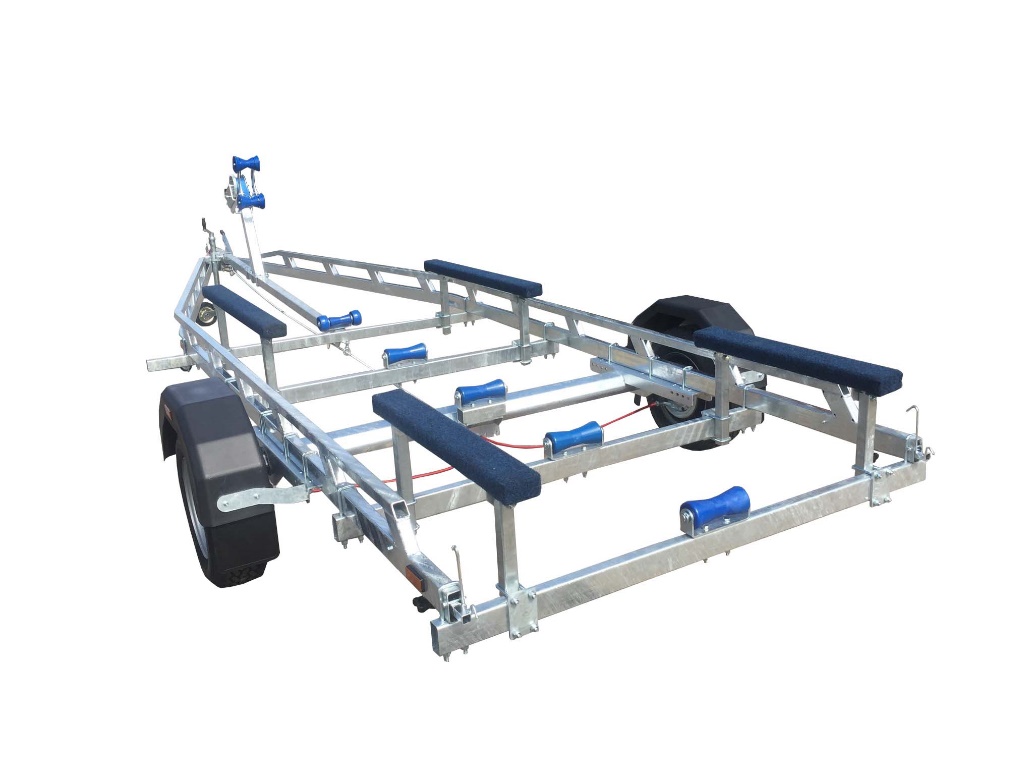 BRAND NEW EXT1900 BUNK GALVANISED BOAT TRAILER.Suitable for dinghies up to 23'(with overhang), 21' hard boats and 7m ribs.With a trailer weight of 400kg it can take a boat weight up to 1500kg.Designed and manufactured in the UK.Standard features include:Heavy duty frameAL-KO axleWaterproof sealed bearings1m bunks5 Heavy duty keel rollersHeavy duty height adjustable winch post185R13” wheels42mm jockey wheel2500lb Dutton Lainson winchLight board on extendable barsOverall length: 7.00mOverall width:  2.37mRRP: £3442